GRAFIČKI RAD BROJ 1.Alati za obradu otvoraPodaci o studentu:Zadatak:Na osnovu zadatih podataka, potrebno je izvršiti proračun i konstrukciju zadanog alata za obradu otvora i isti modelirati u jednom u paketa za zapreminsko modeliranje. Potrebno je priložiti:1. proračunske listove2. radionički crtež alataPodaci:Datum prijema:                                                                                                  Zadao:______________________                                                            _________________________                                                                                                       Mr Branislav Sredanović, v.asis.GRAFIČKI RAD BROJ 2.Alati za glodanjePodaci o studentu:Zadatak:Na osnovu zadatih podataka, potrebno je izvršiti proračun i konstrukciju zadanog alata za glodanje i isti modelirati u jednom u paketa za zapreminsko modeliranje. Potrebno je priložiti:1. proračunske listove2. radionički crtež alataPodaci:Datum prijema:                                                                                                  Zadao:______________________                                                            _________________________                                                                                                       Mr Branislav Sredanović, v.asis.GRAFIČKI RAD BROJ 3.Stezni priborPodaci o studentu:Zadatak:Na osnovu zadatih podataka i crteža, potrebno je izvršiti konstruisanje modularnog steznog pribora i isti modelirati u jednom u paketa za zapreminsko modeliranje. Potrebno je priložiti:1. proračunske listove2. radionički crtež obratka3. sklopni crtež pribora4. radionički crtež jedne komponentePodaci:Datum prijema:                                                                                                  Zadao:______________________                                                            _________________________                                                                                                       Mr Branislav Sredanović, v.asis.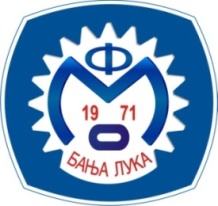 UNIVERZITET U BANJOJ LUCIMašinski fakultetKatedra za proizvodne i računarom podržane tehnologijeIme i prezime studenta:_______________________________________Broj indeksa:________________Školska godina:________________1.Vrsta alata:burgija            proširivač            razvrtač2.Nazivna mjera otvora:D = ______________  [mm]3.Prečnik predotvora:Dp = _____________  [mm]4.Tolerancija mjere otvora:H7                H8             H95.Kvalitet obrade:Ra 0.8         Ra 1.6        Ra 3.26.Materijal obratka:konstrukcioni čelici           ugljenični čelici             Cr-Ni čelici                       alumijumske legure        7.Materijal alata:Č.6880            Č.6882          Č.6780          Č.9782       8.Maksimalni dozvoljeni  posmak:fn = ______________  [mm/o]9.Maksimalna dozvoljena brzina:vc = ______________  [m/min]10.Stabilnost obradnog sistema:povišena                   srednja                  niskaUNIVERZITET U BANJOJ LUCIMašinski fakultetKatedra za proizvodne i računarom podržane tehnologijeIme i prezime studenta:_______________________________________Broj indeksa:________________Školska godina:________________1.Vrsta alata:valjkasto glodalo             vretenasto glodalo2.Tolerancija mjere otvora:H7                H8                H93.Kvalitet obrade:Ra 0.8         Ra 1.6           Ra 3.24.Materijal obratka:konstrukcioni čelici           ugljenični čelici             Cr-Ni čelici                       alumijumske legure        5.Materijal alata:Č.6880            Č.6882          Č.6780          Č.9782       6.Maksimalni dubina obrade:ap = ______________  [mm]7.Maksimalni širina obrade:ae = ______________  mm]8.Maksimalni dozvoljeni  posmak:fn = ______________  mm/o]Maksimalna dozvoljena brzina:vc = ______________ [m/min]Stabilnost obradnog sistema:povišena                   srednja                  niskaUNIVERZITET U BANJOJ LUCIMašinski fakultetKatedra za proizvodne i računarom podržane tehnologijeIme i prezime studenta:_______________________________________Broj indeksa:________________Školska godina:________________1.Vrsta obrade:glodanje          struganje         bušenje2.Materijal obratka:Č.1530      Č.4330      AlSi12      SL3003.Nazivna dimenzija alata:D = ______________ [mm]4.Broj zuba u zahvatu:zr = ____________       (samo za glodanje)5.Materijal alata:HSS            TM6.Dubina obrade:ap = ______________ [mm]7.Širina obrade:ae = ______________ [mm]8.Posmak:fn = ______________ [mm/o]9.Brzina obrade:vc = ______________ [m/min]10.Stabilnost obradnog sistema:povišena                   srednja                  niska